Hoofdstuk 3 	Producentengedrag deel 23.3	Maximale winst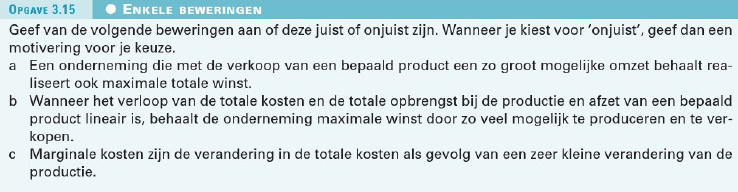 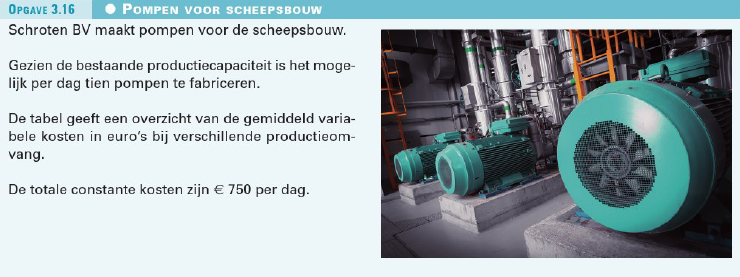 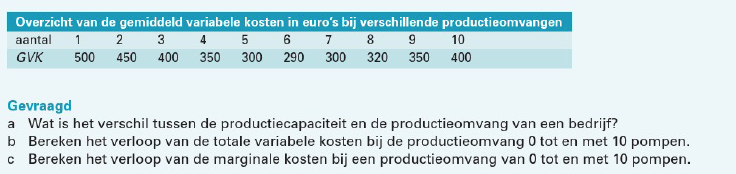 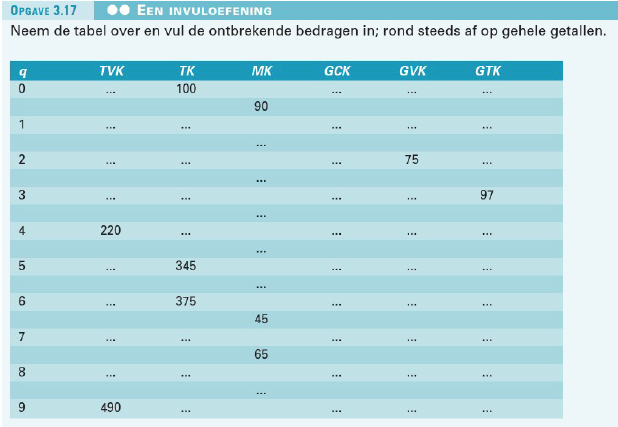 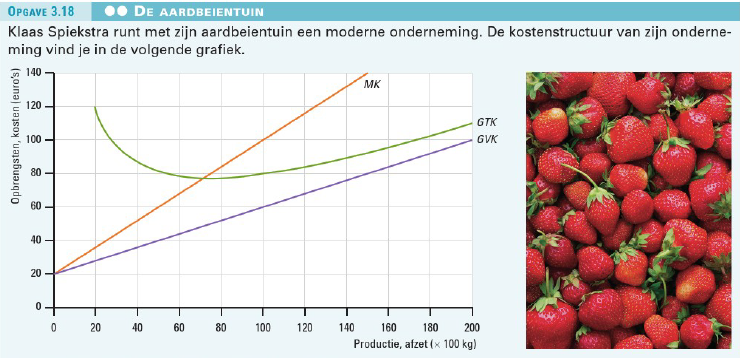 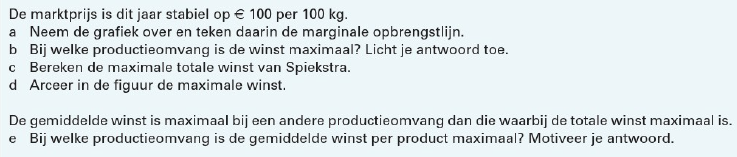 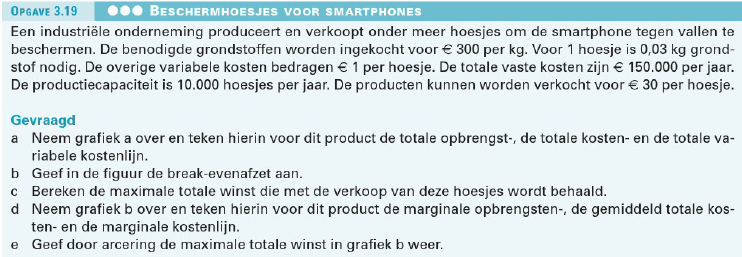 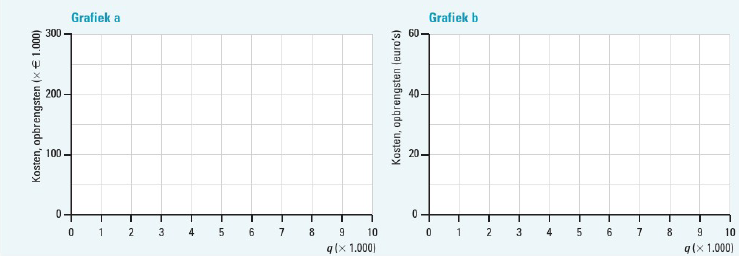 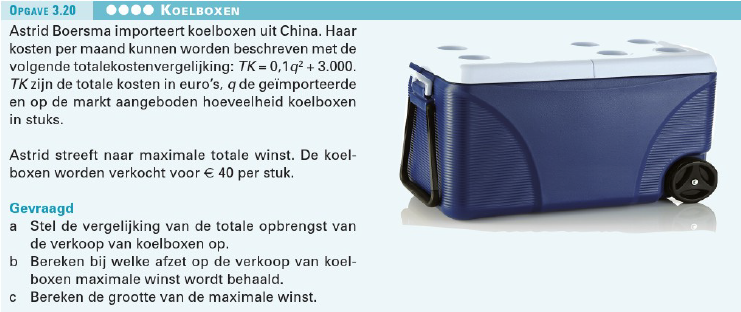 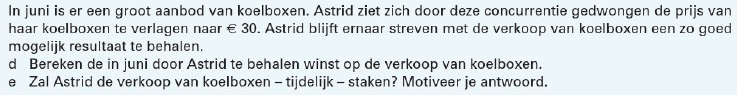 3.4	Prijs. Aanbod en producentensurplus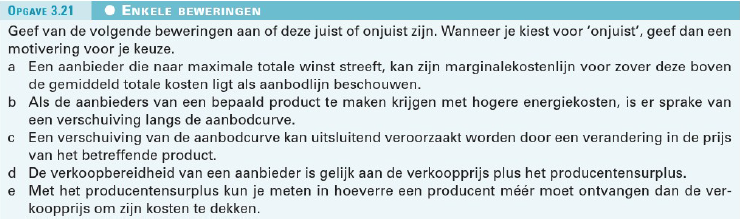 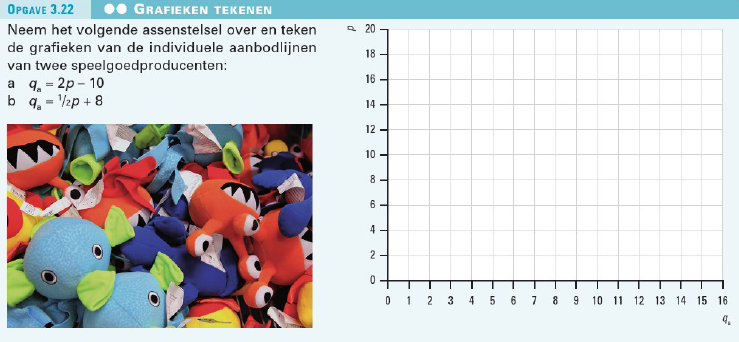 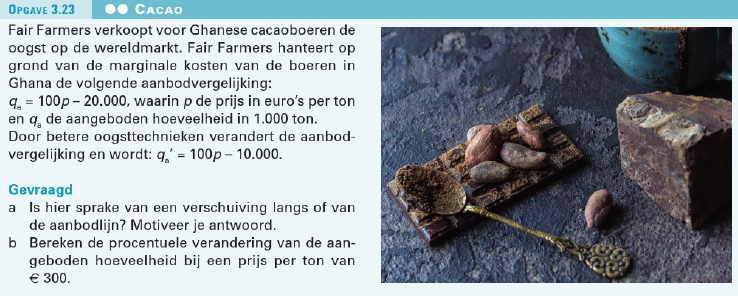 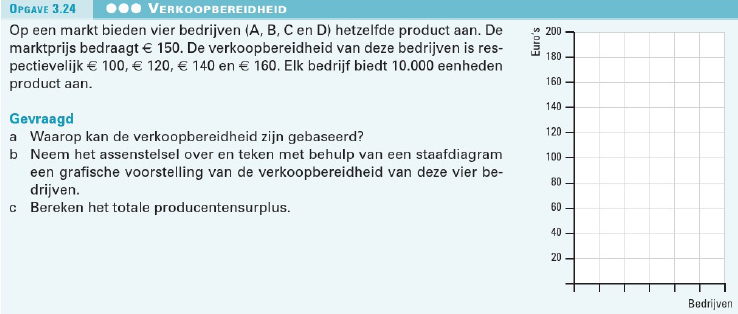 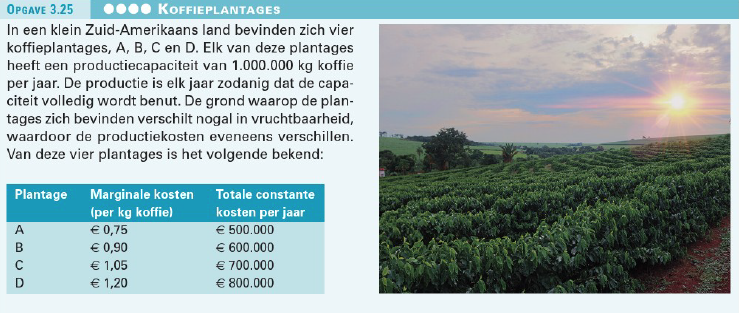 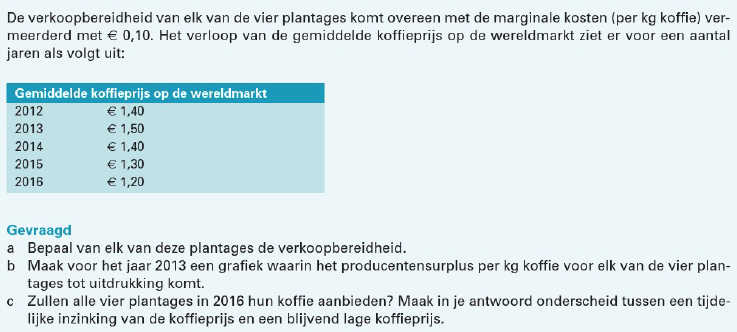 ABCABCABCDEABCDEABCDEABCDEABABCABC